Actividades SugeridasOBJETIVO DE APRENDIZAJE OA_1DESCRIPCIÓN DE LA ACTIVIDADObservar, describir y valorar sus características, habilidades y fortalezas (en lo familiar, afectivo, académico y social, entre otros) y proponerse acciones concretas para los aspectos que requiera superar.7.A partir de la actividad anterior y guiados por el docente, eligen algunas de las dificultades más frecuentes y buscan en conjunto estrategias para superarlas, registrándolas en un papelógrafo que luego se expone en un lugar visible. Ejemplo para el registro de dificultades y estrategias de superación: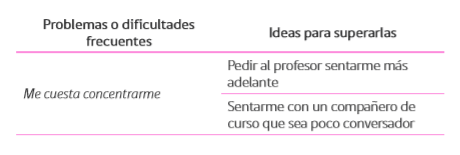 